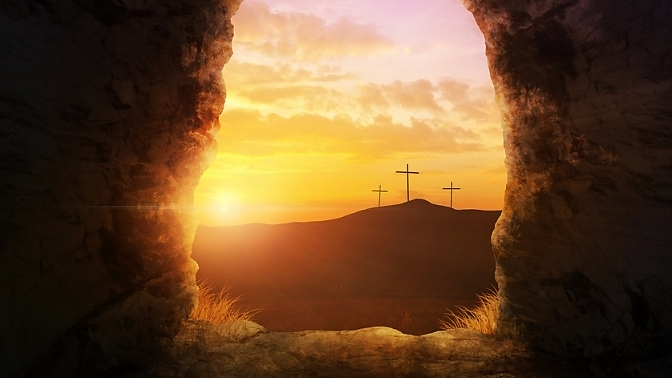 4 / 9 / 23Various ScripturesSurprise # 1_____________________________________________________________Matthew 28: 5 – 75 The angel said to the women, “Do not be afraid, for I know that you are looking for Jesus, who was crucified. 6 He is not here; he has risen, just as he said. Come and see the place where he lay. 7 Then go quickly and tell his disciples: ‘He has risen from the dead and is going ahead of you into Galilee. There you will see him.’ Now I have told you.”Notes:   _________________________________________________________ ______________________________________________________________________________________________________________________________What one word or phrase comes to mind when you think of Easter?What feelings are brought to the surface this time of year?_______________________________________________________________ ______________________________________________________________________________________________________________________________Surprise # 2_____________________________________________________________I Corinthians 15: 54 – 57“Death has been swallowed up in victory.”  “Where, O death, is your victory?  Where, O death, is your sting?” The sting of death is sin, and the power of sin is the law. But thanks be to God! He gives us the victory through our Lord Jesus Christ.Notes:   _________________________________________________________ ______________________________________________________________________________________________________________________________John 11: 25 – 26Surprise # 3_____________________________________________________________John 20: 16 & 1816 Jesus said to her, “Mary.”  She turned toward him and cried out in Aramaic, “Rabboni!” (which means “Teacher”).18 Mary Magdalene went to the disciples with the news: “I have seen the Lord!” And she told them that he had said these things to her.Notes:   _________________________________________________________ ______________________________________________________________________________________________________________________________Jesus still calls us by name; are you listening for His Voice?